Minutes of meeting of Warden Parish Council held in Newbrough Town Hall on Monday 13th May 2019 commencing at705pmThose Present: Cllrs RM Tindall (Vice Chairman), WJ Foot,  S Robson, G Charlton, D Liddle,R Gibson (County Cllr), C Miller (Clerk), one  member of the public2019/39	Apologies for AbsenceCllr SJ Heminsley, M Kendrew, D Bowman2019/40	Declaration of InterestsThere were no Declarations of Interests.2019/41	Election of ChairmanCllr Robson proposed Cllr SJ Heminsley as Chairman, Cllr Charlton seconded, all in agreement.2019/42	Election of Vice ChairmanCllr R Robson proposed Cllr RM Tindall as Vice Chairman, Cllr D Liddle seconded, all in agreement.2019/43	Election of representatives at outside bodies; correspondence from Newbrough Town HallDeferred until next meeting.2019/44	Minutes of  previous meeting held on Monday 4th March 2019The minutes of the previous meeting held on Monday 4th March 2019 were accepted as a true record.2019/45	Matters arising  from previous meeting held on Monday 4th March 2019 (not on agenda)There were no matters arising from the previous meeting held on Monday 4th March 2019.2019/46	AllotmentsAllotments all now being cultivated to varying extents.  A resident of South View wished to know the lock combination for access to the plots so they could check their wall, and it was agreed to write to the resident to state the land is leased by Warden Parish Council and regarded as private, however he would be able to inspect the wall in the presence of a Parish Cllr.  A further allotment holder had asked if they could keep bees on their plot.  As there would be concern over Health & Safety to other plot holders, it was agreed this would not be permitted.   Allotment holders were to attempt to tidy up the site later in the year. ACTION: RM Tindall to draft response to resident of South View regarding request for code to access plots and inform tenant of the decision regarding the keeping of bees.2019/47	Litter pickLitter pick had been well attended with over 30 bags of rubbish collected.  Several bigger items dumped in hedgerows had also been collected, including empty compost bags, a traffic cone and bedframe, and subsequently County Council flytipping crew were to take action if possible as regards flytipping offences.  Next litter pick to be September/October.2019/48	Roads/footpathsNetwork Rail had closed the crossing at the weekend to re-lay rails in the middle, and extensive yellow marks had been placed on the road.  Highways West had held a further site meeting with the landowner.  Drains to be sorted out and new sections put in, and  Network Rail  had submitted road closure notice.  Work on drainage to start in the next couple of weeks, Network Rail to then carry out their works, with resurfacing hopefully in the Autumn.  Agricultural vehicles appear to becoming larger and drivers had been witnessed using their mobile phones.  Photographic evidence could be taken and forwarded to Northumbria Police, however caution would need to be taken with this.  It was agreed to initially contact Northumbria Police to raise concern and ask for their advice as to how the issue could be addressed.  The police can arrange community speed monitoring schemes where volunteers are recruited to carry out speed monitoring.   ACTION: Clerk to contact Northumbria Police for advice.2019/49	CorrespondenceCPRE newsletterCounty Council – Housing Strategy for Northumberland 2019-2021 ConsultationCounty Council – Hexham Neighbourhood Plan – notice of consultationCounty Council – invitation to West Sleekburn recycling plant2019/50	Planning 2019/50/01	Planning Applications received:19/01220/LBC: Martlet, Fourstones, replacement of 2 rotten window frames and 2 frames to match, repair of UPVC window units and hinges – no objections.2019/50/02	Notice of Planning application being approvedNo approval of Planning Application had been received.2019/50/03	Local Plan Consultation/proposal for Wharmley gravel worksLandowner had withdrawn the plan to develop the gravel works, but it could not be removed from the development plan inspection phase.  ACTION: County Cllr to seek clarification regarding the site still being included in the plan.         2019/50/04	Notice of Planning application refusedThe Railway Inn, Change of use and conversion to single residential dwelling – Cllr S Robson declared an interest - selling price had now been raised to £200K with viewings having taken place.  Cllr RM Tindall had attended the planning meeting where it was agreed to refuse the application, and the committee group is still actively supporting the reopening of the Railway Inn as a working public house.2019/50/05	Notice of Planning application to be heard at committee16/01458/CCM: Prudham Quarry, extraction of sandstone – Plan had been refused on the grounds of three statutory bodies having concerns, being the Environment Agency, Lead Flood Authority and Public Protection.  Applicant had accepted the decision and would not appeal but said they hoped to work in the future with the County Council. 2019/51	Reports – Town Hall; Sportsfield Association; Northumberland County Council It was suspected Newbrough cricket pitch was not going to be used by Tynedale CC.Cllr D Liddle had concerns regarding parking along Jubilee Terrace and as dangerous parking is the remit of Northumbria Police he would contact them himself as a resident/Parish Councillor.  A 20mph zone around Newbrough School was planned.   ACTION: D Liddle to contact Northumbria Police regarding dangerous parking2019/52	Financial Matters2019/52/01	Payments: C Miller – March, April Salary £325.41 & expenses £46.37; HMRC £26.80; British Legion – Remembrance Day wreath - £50.00 approved; 2017; Came & Company, annual insurance policy - £391.73; NALC – annual subscription fee - £134.56; Annual website fee - £75.00; DH Charlton - gardening £240; B Gustard – gardening £240.  ACTION: Clerk to request quote for hedgecutting between the garage and school, at East Fourstones and the section between Hardhaugh and Quality Cottages; and confirm the procedure for gaining exemption for cutting within the bird nesting season2019/53	Audit of Accounts year ending 31/3/192019/53/01	To consider and agree any actions arising from the report of the internal auditorThere were no matters arising  from the report of the internal auditor.2019/53/02	To approve the Governance StatementCllr Liddle proposed and Cllr Charlton seconded approval of the Governance Statement, all in agreement.2019/53/03	To approve the draft annual accounts for 2018/2019Cllr Robson proposed and Cllr WJ Foot seconded approval of the annual accounts for 2018/2019, all in agreement.2019/53/04	To approve the Accounting Statement and explanation of variancesCllr RM Tindall proposed and Cllr Robson seconded approval of the Accounting Statement and explanation of variances, all in agreement.2019/54/05	To approve the Exemption CertificateCllr WJ Foot proposed and Cllr G Charlton seconded approval of the Exemption Certificate, all in agreement.2019/54	The Railway Inn Discussed above (2019/50/04).2019/55	Monthly play area/defibrillator inspectionPub landlord had agreed to carry out regular checks on play area/defib inspection.2019/56	Flooding – modelling improvements across the Tyne ValleyOngoing.2019/57	Communications – to confirm actions from this meeting2019/58	Date and Time of Next Meeting The next meeting of Warden Parish Council will be held on Monday 1st July 2019 commencing 7pm in Newbrough Town HallClaire Miller, Clerk to Warden Parish Council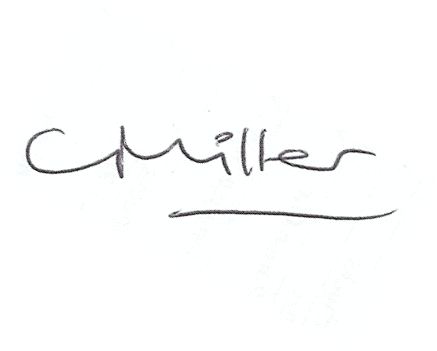 ACTIONRESPONSIBLELocal plan consultationCounty Cllr R Gibson to seek clarification on Wharmley site still being included in Local Plan.Agricultural vehiclesClerk to seek advice from Northumbria Police regarding speeding traffic/mobile phone use.Dangerous parkingD Liddle to contact Northumbria PoliceHedgecuttingClerk to ask R Gibson the procedure regarding hedgecutting exemption during bird nesting season, and request quote for works.AllotmentsRM Tindall to compile response to resident at South ViewStanegateCllr WJ Foot to forward Chairman’s Report and issue with speeding agricultural vehicles.